附件2台山市林业局政府信息公开申请流程图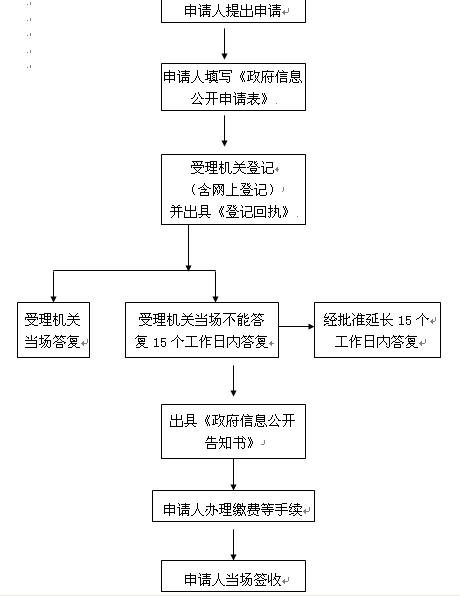 